АДМИНИСТРАЦИЯ НОВОДМИТРИЕВСКОГО СЕЛЬСКОГО ПОСЕЛЕНИЯ СЕВЕРСКОГО РАЙОНАПОСТАНОВЛЕНИЕОт 06.12.2018г.	№ 201                                           станица НоводмитриевскаяО  порядке организации сбора отработанных ртутьсодержащих ламп и информирование юридических лиц, индивидуальных предпринимателей и физических лиц о порядке осуществления такого сбора на территории Новодмитриевского сельского поселения Северского района.	В целях упорядочения и оптимизации процесса обращения с ртутьсодержащими отходами на территории Новодмитриевского сельского поселения, повышения уровня экологической безопасности населения, в соответствии с Федеральным законом Российской Федерации от 24.06.1998 № 89-ФЗ "Об отходах производства и потребления", постановлением правительства Российской Федерации от 03.09.2010 №681 "Об утверждении Правил обращения с отходами производства и потребления  в части осветительных устройств, электрических ламп, ненадлежащие сбор, накопление, использование, обезвреживание, транспортирование и  размещение которых может повлечь причинение вреда жизни, здоровью граждан, вреда животным, растениям и окружающей среде, руководствуясь статьей 8, п.18 Устава Новодмитриевского сельского поселения Северский район.  П о с т а н о в л я ю:	1. Утвердить порядок сбора отработанных ртутьсодержащих ламп на территории Новодмитриевского сельского поселения МО Северского района  Краснодарского края.2. Рекомендовать руководителям предприятий, организаций всех форм собственности, индивидуальным предпринимателям, физическим лицам при обращении с отработанными ртутьсодержащими лампами руководствоваться порядком, утвержденным настоящим постановлением.3. Контроль за выполнением настоящего постановления оставляю за собой.4. Настоящее постановление вступает в силу после его официального опубликования (обнародования).Глава Новодмитриевского сельского поселения Северского района                                                    Е.В.ШамраеваПроект подготовлен и внесен:Специалист по ГО и ЧС						Е.А. Малкина                                                       Проект согласован:Зам. главы администрации                                                       А.В. КузьминскийУТВЕРЖДАЮ:Глава Новодмитриевскогосельского поселения Е.В. ШамраевапостановлениемадминистрацииНоводмитриевскогосельского поселения                                                                                                  от 06.12.2018  № 201Порядокорганизации сбора отработанных ртутьсодержащих ламп и информирование потребителей о порядке осуществления такого сбора на территории Новодмитриевского сельского поселения Северского района Краснодарского края1. Общие положения1.1. Порядок организации сбора отработанных ртутьсодержащих ламп (далее Порядок) разработан в целях предотвращения неблагоприятного воздействия на здоровье граждан и окружающую среду отработанных ртутьсодержащих ламп путем организации их сбора.1.2. Порядок разработан в соответствии с Федеральным законом от 24.06.1998 № 89-ФЗ «Об отходах производства и потребления», «ГОСТ 12.3.031-83. Система стандартов безопасности труда. Работы с ртутью. Требования безопасности», Санитарных правил при работе с ртутью, ее соединениями  и  приборами  с ртутным заполнением, утвержденные Главным государственным санитарным врачом СССР 04.04.1988 № 4607-88, Постановлением Правительства РФ от 03.09.2010 № 681 «Об утверждении Правил обращения с отходами производства и потребления в части осветительных устройств, электрических ламп, ненадлежащие сбор, накопление, использование, обезвреживание, транспортирование и размещение которых может повлечь причинение вреда жизни, здоровью граждан, вреда животным, растениям и окружающей среде».1.3. Правила, установленные Порядком являются рекомендательными для исполнения организациями независимо от организационно-правовых форм и форм собственности, индивидуальных предпринимателей, осуществляющих свою деятельность на территории Новодмитриевского сельского поселения, не имеющих лицензии на осуществление деятельности по сбору, использованию, обезвреживанию, транспортированию, размещению отходов  I - IV класса опасности, физических лиц, проживающих на территории Новодмитриевского сельского поселения (далее потребители).1.4.Сбору в соответствии с Порядком подлежат осветительные устройства и электрические лампы с ртутным заполнением и содержанием ртути не менее 0,01 процента, выведенные из эксплуатации и подлежащие утилизации.2. Организация сбора ртутьсодержащих ламп2.1. Юридические лица и индивидуальные предприниматели, эксплуатирующие осветительные устройства и электрические лампы с ртутным заполнением, должны вести постоянный учет получаемых и отработанных ртутьсодержащих ламп.2.2.Юридические лица и индивидуальные предприниматели, не имеющие лицензии на осуществление деятельности по сбору, использованию, обезвреживанию, транспортированию, размещению отходов I - IV класса опасности осуществляют накопление отработанных ртутьсодержащих ламп. Организация накопления ртутьсодержащих ламп состоит из следующих этапов: - назначение ответственных за обращение с ртутьсодержащими лампами (РСЛ); - обучение и инструктаж персонала, ответственного за обращение с РСЛ; - разработка инструкций по технике безопасности и производственной санитарии при работе с РСЛ; - обустройство мест накопления РСЛ (приобретение необходимых материалов и оборудования); - заключение договоров со специализированными организациями, имеющими лицензию на деятельность по сбору, использованию, обезвреживанию, транспортировке, размещению отходов I – IV классов опасности; - накопление РСЛ в целях их дальнейшего транспортирования специализированными организациями, имеющими лицензию на деятельность по сбору, использованию, обезвреживанию, транспортировке, размещению отходов I – IV классов опасности; - постоянный учет получаемых люминесцентных ламп, с отражением в журнале учета образования и движения ртутьсодержащих отходов; - передача РСЛ специализированной организации, имеющей лицензию на деятельность по сбору, использованию, обезвреживанию, транспортировке, размещению отходов I – IV классов опасности, с оформлением акта приема-передачи.2.3. Накопление должно производиться в соответствии с требованиями «ГОСТ 12.3.031-83. Система стандартов безопасности труда. Работы с ртутью. Требования безопасности», Санитарных правил при работе с ртутью, ее соединениями и приборами с ртутным заполнением, утвержденные Главным государственным санитарным врачом СССР 04.04.1988 № 4607-88.2.4. Накопление отработанных ртутьсодержащих ламп производится отдельно от других видов отходов.2.5. Хранение отработанных ртутьсодержащих ламп производится в специально выделенном для этих целей месте помещении, защищенном от химически агрессивных веществ, атмосферных осадков, поверхностных и грунтовых вод, в местах, исключающих повреждение тары. Хранение отработанных ртутьсодержащих ламп производить сроком не более 11 месяцев.2.6. Не допускается совместное хранение поврежденных и неповрежденных ртутьсодержащих ламп. Хранение поврежденных ртутьсодержащих ламп осуществляется в специальной таре.2.7. Не допускается самостоятельное обезвреживание, использование, транспортирование и размещение отработанных ртутьсодержащих ламп потребителями.3. Информирование населения3.1. Информирование о местах и условиях приема сбора отработанных ртутьсодержащих ламп от населения осуществляет администрация Новодмитриевского сельского поселения.3.2. Информация о порядке сбора отработанных ртутьсодержащих ламп размещается на официальном сайте Новодмитриевского сельского поселения, на информационных стендах в общественных местах.3.3. Юридические лица и индивидуальные предприниматели, осуществляющие управление многоквартирными домами на основании заключенного договора или заключившие с собственниками помещений многоквартирного дома договоры на оказание услуг по содержанию и ремонту общего имущества в таком доме, организуют  сбор отработанных ртутьсодержащих ламп и доводят информацию о приеме ртутьсодержащих ламп и  Правилах обращения с отработанными ртутьсодержащими лампами до сведения собственников помещений многоквартирных жилых домов, путем размещения информации на информационных стендах в помещении управляющей организации и в подъездах многоквартирных домов.3.4. Размещению подлежит следующая информация:- порядок организации сбора отработанных ртутьсодержащих ламп;- перечень специализированных организаций, осуществляющих сбор, транспортировку, хранение и размещение ртутьсодержащих отходов, проведение демеркуризационных мероприятий, с указанием места нахождения и контактных телефонов;- места и условия приема отработанных ртутьсодержащих ламп.3.5. Обращения населения, руководителей предприятий, организаций по нарушениям санитарно-эпидемиологического законодательства и прав потребителей при осуществлении деятельности по накоплению, сбору, временному хранению и обезвреживанию отработанных ртутьсодержащих ламп принимаются территориальным отделением управления Федеральной службы по надзору в сфере защиты прав потребителей и благополучия человека.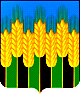 